TÖRÖK REJTVÉNY I.Szitakötő 34.szám, 46-48.oldalFejtsd meg a keresztrejtvényt és a megfejtésből megtudhatod egy törökökre jellemző vallási épület nevét, ami hazánkban is előfordul. MEGHATÁROZÁSOK :1., Ókori görög költő, megénekelte a trójai háborút.2., Híres csomó, Nagy Sándor vágta ketté.3., Római császár, áttért a keresztény hitre, székhelyét Bizáncba helyezte.4., Zsidók ősatyja, itt született.5., Híres hegy, itt feneklett meg Noé bárkája.6., Virágzó kultúrát teremtő nép, i.e. 1900- 1150 között.7., Törökország egykori neve.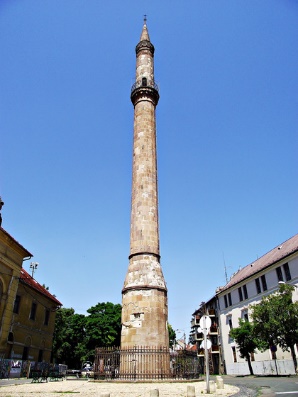 Nézz utána ! Hol található Magyarországon ilyen jellegű épület ?MEGOLDÁS TÖRÖK REJTVÉNY I.Szitakötő 34.szám, 46-48.oldalFejtsd meg a keresztrejtvényt és a megfejtésből megtudhatod egy törökökre jellemző vallási épület nevét, ami hazánkban is előfordul. MEGHATÁROZÁSOK :1., Ókori görög költő, megénekelte a trójai háborút.2., Híres csomó, Nagy Sándor vágta ketté.3., Római császár, áttért a keresztény hitre, székhelyét Bizáncba helyezte.4., Zsidók ősatyja, itt született.5., Híres hegy, itt feneklett meg Noé bárkája.6., Virágzó kultúrát teremtő nép, i.e. 1900- 1150 között.7., Törökország egykori neve.Nézz utána ! Hol található Magyarországon ilyen jellegű épület ?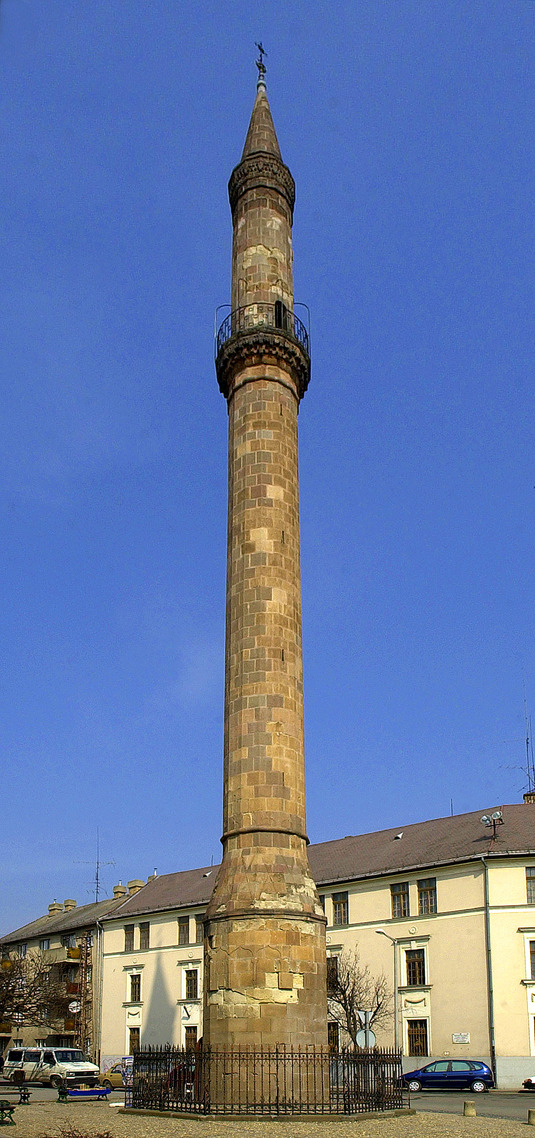 HOMÉROSZZGORDIUSZIKONSTANTINÁBRAHÁMARARÁTHETTITÁKKANATÓLIA